Revised dRAFT aGENDAprepared by the Office of the UnionDisclaimer:  this document does not represent UPOV policies or guidance	Opening of the session	Adoption of the agenda	Outcome of the consideration of documents by correspondence (document C/54/17)	Appointment of the Secretary-General (document C/54/11)	Extension of the appointment of the Vice Secretary-General (document C/54/12)	Report by the Vice Secretary-General on developments in UPOV (document C/54/INF/2)	Report by the President on the work of the ninety-seventh session of the Consultative Committee; adoption of recommendations, if any, prepared by that Committee (document C/54/13)	Adoption of documents (document C/54/3 Rev.)Information documents:UPOV/INF/4		Financial Regulations and Rules of UPOV (Revision of Regulation 4.6)  (document C/54/19)UPOV/INF/16	Exchangeable Software (Revision) 
				(document UPOV/INF/16/9 Draft 2)UPOV/INF/22	Software and Equipment Used by Members of the Union (Revision) 
				(document UPOV/INF/22/7 Draft 1)UPOV/INF-EXN	List of UPOV/INF-EXN Documents and Latest Issue Dates (Revision)
(document UPOV/INF-EXN/14 Draft 2)TGP documents:TGP/5	Experience and Cooperation in DUS Testing	Section 6: UPOV Report on Technical Examination and UPOV Variety Description (Revision) 
(document TGP/5: Section 6/3 Draft 1)TGP/7	Development of Test Guidelines (Revision) 
(document TGP/7/8 Draft 1)TGP/14	Glossary of Terms Used in UPOV Documents (Revision)
(document TGP/14/5 Draft 1)TGP/15	Guidance on the Use of Biochemical and Molecular Markers in the Examination of Distinctness, Uniformity and Stability (DUS) (Revision)
(document TGP/15/3 Draft 1)TGP/0	List of TGP documents and latest issue dates (Revision)
(document TGP/0/12 Draft 1) 	Financial statements for 2019 (document C/54/5)	Report of the External Auditor (document C/54/6)	Arrears in contributions as of September 30, 2020 (document C/54/10)	Financial Management Report for the 2018-2019 Biennium (document C/54/4)	Performance Report for the 2018-2019 Biennium (document C/54/9)	Annual report of the Secretary-General for 2019 (document C/54/2)	Consolidation of financial and performance reports (document C/54/18)	Merger of the Working Group on Biochemical and Molecular Techniques and DNA-Profiling in Particular (BMT) and the Technical Working Party on Automation and Computer Programs (TWC) (document C/54/14)  	FAQ “How the UPOV system supports sustainable development” (document C/54/15)	Program of meetings:(a)	Approval of work programs for the Administrative and Legal Committee, the Technical Committee and the Technical Working Parties (document C/54/7)(b)	Calendar of meetings in 2021 (document C/54/8)	Election of the new Chairpersons of the Technical Working Parties and the Working Group on Biochemical and Molecular Techniques and DNA-Profiling in Particular (BMT) (document C/54/16)	Matters for information*:Report on activities during the first nine months of 2020 (document C/54/INF/3)Situation in the legislative, administrative and technical fields:(i)	Reports by representatives of members and observers (document C/54/INF/4)(ii)	Cooperation in examination (document C/54/INF/5);  List of the taxa protected by the members of the Union (document C/54/INF/6);  Plant variety protection statistics for the period 2015-2019 (document C/54/INF/7)	Press release (document C/54/20)	Adoption of a document reflecting the decisions adopted in the session	Closing of the session[End of document]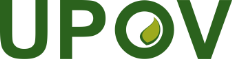 EInternational Union for the Protection of New Varieties of PlantsCouncilFifty-Fourth Ordinary Session
Geneva, October 30, 2020C/54/1 Rev.Original:  EnglishDate:  September 25, 2020